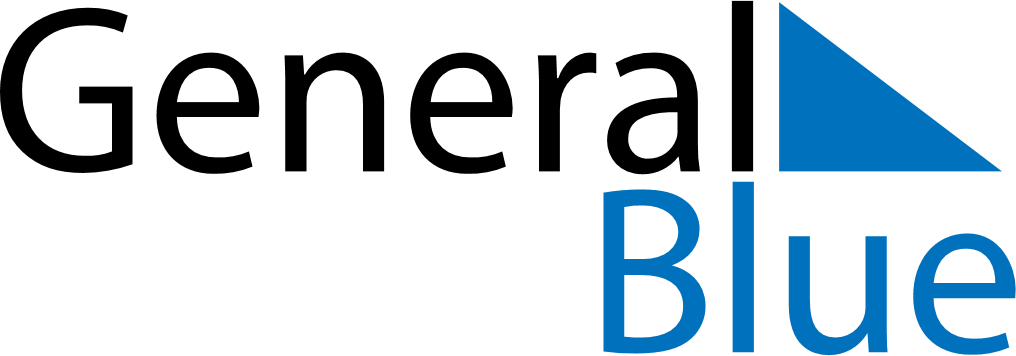 May 2024May 2024May 2024May 2024May 2024May 2024Leganes, Madrid, SpainLeganes, Madrid, SpainLeganes, Madrid, SpainLeganes, Madrid, SpainLeganes, Madrid, SpainLeganes, Madrid, SpainSunday Monday Tuesday Wednesday Thursday Friday Saturday 1 2 3 4 Sunrise: 7:14 AM Sunset: 9:10 PM Daylight: 13 hours and 55 minutes. Sunrise: 7:13 AM Sunset: 9:11 PM Daylight: 13 hours and 58 minutes. Sunrise: 7:11 AM Sunset: 9:12 PM Daylight: 14 hours and 0 minutes. Sunrise: 7:10 AM Sunset: 9:13 PM Daylight: 14 hours and 2 minutes. 5 6 7 8 9 10 11 Sunrise: 7:09 AM Sunset: 9:14 PM Daylight: 14 hours and 4 minutes. Sunrise: 7:08 AM Sunset: 9:15 PM Daylight: 14 hours and 6 minutes. Sunrise: 7:07 AM Sunset: 9:16 PM Daylight: 14 hours and 9 minutes. Sunrise: 7:05 AM Sunset: 9:17 PM Daylight: 14 hours and 11 minutes. Sunrise: 7:04 AM Sunset: 9:18 PM Daylight: 14 hours and 13 minutes. Sunrise: 7:03 AM Sunset: 9:19 PM Daylight: 14 hours and 15 minutes. Sunrise: 7:02 AM Sunset: 9:20 PM Daylight: 14 hours and 17 minutes. 12 13 14 15 16 17 18 Sunrise: 7:01 AM Sunset: 9:21 PM Daylight: 14 hours and 19 minutes. Sunrise: 7:00 AM Sunset: 9:22 PM Daylight: 14 hours and 21 minutes. Sunrise: 6:59 AM Sunset: 9:23 PM Daylight: 14 hours and 23 minutes. Sunrise: 6:58 AM Sunset: 9:23 PM Daylight: 14 hours and 25 minutes. Sunrise: 6:57 AM Sunset: 9:24 PM Daylight: 14 hours and 27 minutes. Sunrise: 6:57 AM Sunset: 9:25 PM Daylight: 14 hours and 28 minutes. Sunrise: 6:56 AM Sunset: 9:26 PM Daylight: 14 hours and 30 minutes. 19 20 21 22 23 24 25 Sunrise: 6:55 AM Sunset: 9:27 PM Daylight: 14 hours and 32 minutes. Sunrise: 6:54 AM Sunset: 9:28 PM Daylight: 14 hours and 34 minutes. Sunrise: 6:53 AM Sunset: 9:29 PM Daylight: 14 hours and 35 minutes. Sunrise: 6:53 AM Sunset: 9:30 PM Daylight: 14 hours and 37 minutes. Sunrise: 6:52 AM Sunset: 9:31 PM Daylight: 14 hours and 39 minutes. Sunrise: 6:51 AM Sunset: 9:32 PM Daylight: 14 hours and 40 minutes. Sunrise: 6:50 AM Sunset: 9:33 PM Daylight: 14 hours and 42 minutes. 26 27 28 29 30 31 Sunrise: 6:50 AM Sunset: 9:33 PM Daylight: 14 hours and 43 minutes. Sunrise: 6:49 AM Sunset: 9:34 PM Daylight: 14 hours and 44 minutes. Sunrise: 6:49 AM Sunset: 9:35 PM Daylight: 14 hours and 46 minutes. Sunrise: 6:48 AM Sunset: 9:36 PM Daylight: 14 hours and 47 minutes. Sunrise: 6:48 AM Sunset: 9:37 PM Daylight: 14 hours and 48 minutes. Sunrise: 6:47 AM Sunset: 9:37 PM Daylight: 14 hours and 50 minutes. 